Charity Gift Aid Declaration
Multiple DonationIn order to Gift Aid your donation, you must check the box below:     I want to Gift Aid my donation of and any donations I make in the future or have made in the past 4 years to:I am a UK taxpayer and understand that if I pay less Income Tax and/or Capital Gains Tax in the current tax year than the amount of Gift Aid claimed on all my donations it is my responsibility to pay any difference. My detailsPlease notify the charity if:You want to cancel this declaration You change your name of home addressYou no longer pay sufficient tax on your income/capital gains 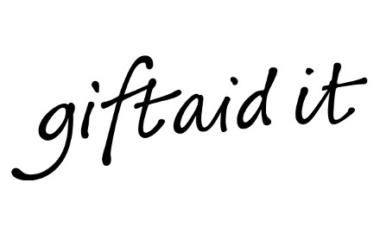 If you pay income tax at a higher or additional rate and want to receive the additional tax relief due to you, you must include all of your Gift Aid donations on your Self-Assessment tax return or ask HM Revenue and Customs to adjust your tax code. Please mail this completed form to office@langholminitiative.co.uk. Thank you. £Name of Charity:THE LANGHOLM INITIATIVE (SC041085)Title:First name or initials:Surname:Full home address:Postcode:Date: